Информация о проведении районного конкурса в области информационной культуры «WWW@квест».В рамках муниципальной программы «Бумеранг» 16 декабря 2017 года на базе МОУ ДО «Центр внешкольной работы» прошел районный конкурс для обучающихся 5-8 классов Ирбитского МО в области информационной культуры «WWW@квест». Цель Конкурса – создать условия для формирования информационной культуры, научить навыкам обращения с информацией обучающихся среднего звена.В конкурсе приняли участие две команды из Килачевской СОШ -  «Робоквест»  (руководитель Алена Алексеевна  Степанова) и Зайковской СОШ №1- «5-й элемент» (руководитель Марина Сергеевна Шипицина).Ребята оказались заложниками комнаты загадок, для того, чтобы выбраться из нее им предстояло пройти ряд испытаний на прочность, выполняя задания, которые предлагала Лаборант информационной лаборатории и Тьюторы (экспертная комиссия в составе:Роман Александрович Садовников – специалист ЦРО,Светлана Юрьевна Глушкова – учитель информатики Ирбитского аграрного техникума,Виталий Юлиевич Першин – учитель информатики Осинцевской СОШ). Конкурс состоял из пяти заданий. Ребята выполнили домашнее задание – создали оригинальные фото своей команды и представили их; за один час решили три задания: «Пляшущие человечки», в котором нужно было расшифровать таинственное послание, «Без компаса» - используя программу Paint, находили пути выхода из лабиринта, «Шифровка» -  расшифровывали и форматировали стихотворение по заданному условию. Самое последнее задание называлось «Фотоквест» - ребята из фотографий, которые сделали во время прохождения конкурса, создавали видеоролик на заданную тему в технологии Stop motion. На выполнение «Фотоквеста» было отведено 1, 5 часа. Команды прекрасно справились со всеми заданиями, уложились в отведенное время, получив право на выход из комнаты загадок.Все участники получили сертификаты. Победителем стала команда «5-й элемент» Зайковской школы №1, получив диплом победителя.  Ребята награждены призами, педагогу, подготовившему команду, вручены благодарность и приз.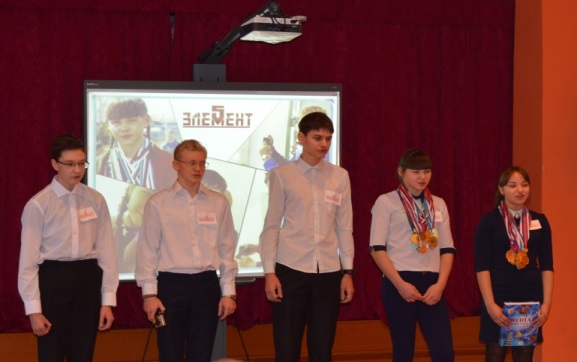 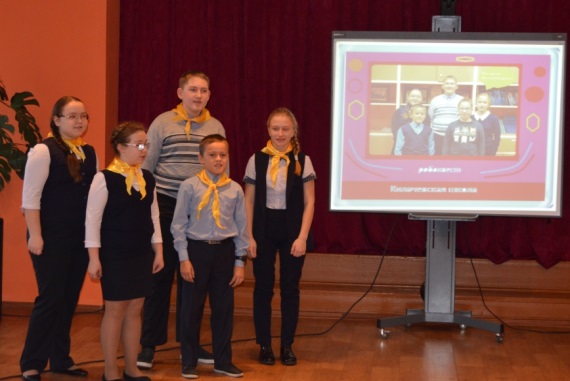 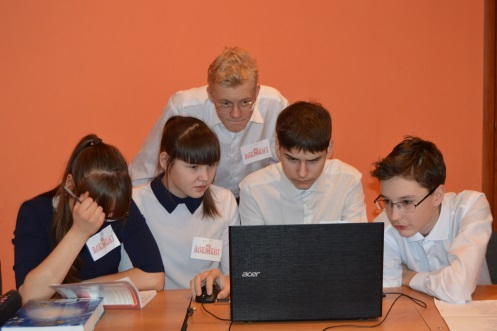 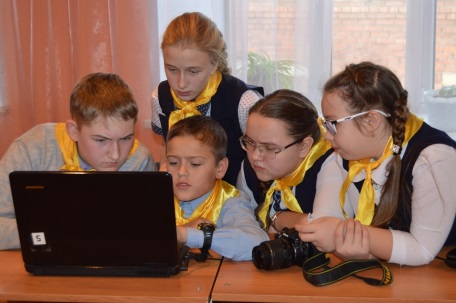 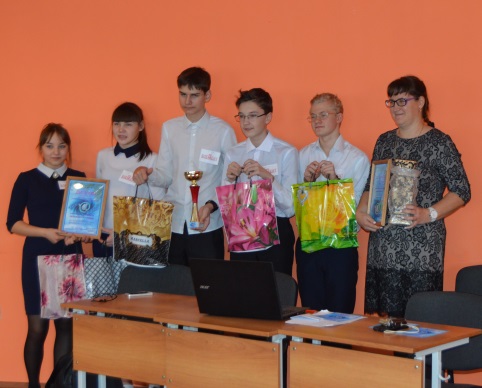 Информацию подготовила педагог – организатор МОУ ДО «Центр внешкольной работы» Ирина Михайловна Карманова.